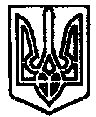  УКРАЇНА	  ПОЧАЇВСЬКА  МІСЬКА  РАДА СЬОМЕ  СКЛИКАННЯП’ЯТДЕСЯТ ТРЕТЯ СЕСІЯРІШЕННЯВід «  » лютого 2020 року	ПРОЕКТПро затвердження звіту про виконання Програми« Організація свят та розвиток культури та мистецтв Почаївської міської об’єднаної територіальної громади  на 2019-2020 роки» за 2019 рікЗаслухавши звіт про виконання Програми «Організація свят та розвиток культури та мистецтв Почаївської міської об’єднаної територіальної  громади на  2019-2020 роки» за 2019 рік , керуючись Порядком розроблення та виконання місцевих цільових програм, затвердженого рішенням сесії Почаївської міської ради №792 від 12.04.2017 р., зі змінами, ст.26, 27 Закону України «Про місцеве самоврядування в Україні», Почаївська міська радаВИРІШИЛА:Затвердити звіт про виконання Програми «Організація свят та розвиток культури та мистецтв Почаївської міської об’єднаної територіальної  громади на  2019-2020 роки» за 2019 рік ,згідно з додатком 1 до рішення.Контроль за виконання даного рішення покласти на постійну комісію з питань соціально-економічного розвитку, інвестицій та бюджету.Чубик А. В.ЗАТВЕРДЖЕНОрішення міської ради №      від 28 лютого 2020 рокуЗвітпро стан виконання  цільової програми за 2019 рік
 (щорічна)  Головний розпорядник коштів програми ____Почаївська міська радаВідповідальний виконавець програми_____Почаївська міська радаПовна назва програми, ким і коли затверджена «Організація свят та розвиток культури і мистецтв Почаївської міської об’єднаної територіальної громади на 2019-2020 роки», затверджено рішенням Почаївської міської ради №1603 від 20 листопада 2018 р.Замовник програми 			_______________________		_______________								(ПІБ)					(Підпис)Керівник програми			_______________________		_______________								(ПІБ)					(Підпис)№п/пЗміст заходуПередбачено фінансування на 2019 рік 140,700 тис.грн.Передбачено фінансування на 2019 рік 140,700 тис.грн.Профінансовано за звітній період, 140,700 тис.грн.Профінансовано за звітній період, 140,700 тис.грн.Здійснені заходи1.Організація свята та вручення подарунків для дітей інвалідів та дітей-сирітВсього з них:кошти державного бюджету;кошти обласного бюджету;кошти міського бюджету;інші джерела фінансування2,4002,400Всього з них:кошти державного бюджету;кошти обласного бюджету;кошти міського бюджету;інші джерела фінансування2,4002,400Закуплено та вручено 38 подарунків для дітей з інвалідністю та дітей сиріт2Мітинг присвячений річниці Т. Шевченка.Всього з них:кошти державного бюджету;кошти обласного бюджету;кошти міського бюджету;інші джерела фінансування0,5000,500Всього з них:кошти державного бюджету;кошти обласного бюджету;кошти міського бюджету;інші джерела фінансування0,5000,500Закуплено вінок та проведено мітинг3Відзначення Дня пам’яті та примирення( урочиста хода містом та мітинг біля могили невідомого солдата)Всього з них:кошти державного бюджету;кошти обласного бюджету;кошти міського бюджету;інші джерела фінансування1,8001,800Всього з них:кошти державного бюджету;кошти обласного бюджету;кошти міського бюджету;інші джерела фінансування1,8001,800Закуплено та вручено ветеранам листівки, сувеніри та квіти4Урочистості та святковий концерт до Дня державного прапора України та Дня незалежності УкраїниВсього з них:кошти державного бюджету;кошти обласного бюджету;кошти міського бюджету;інші джерела фінансування0,5000,500Всього з них:кошти державного бюджету;кошти обласного бюджету;кошти міського бюджету;інші джерела фінансування0,5000,500Організовано урочистості та концертну програму (закуплено корзину з квітами)5День міста ПочаєваВсього з них:кошти державного бюджету;кошти обласного бюджету;кошти міського бюджету;інші джерела фінансування135,000135,000Всього з них:кошти державного бюджету;кошти обласного бюджету;кошти міського бюджету;інші джерела фінансування135,00135,000Організовано святкові заходи до Дня м. Почаїв (сцена , виступи відомих гуртів, феєрверки)6Заходи з відзначення Дня пам’яті жертв голодоморуВсього з них:кошти державного бюджету;кошти обласного бюджету;кошти міського бюджету;інші джерела фінансування0,5000,500Всього з них:кошти державного бюджету;кошти обласного бюджету;кошти міського бюджету;інші джерела фінансування0,5000,500Організовано заходи та покладання пам’ятного вінка до меморіалу пам’яті жертв голодомору